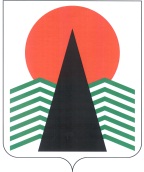 АДМИНИСТРАЦИЯ  НЕФТЕЮГАНСКОГО  РАЙОНАпостановлениег.НефтеюганскО внесении изменений в постановление администрации  Нефтеюганского района от 15.02.2016 № 182-паВ соответствии с частью 5 статьи 19 Федерального закона от 05.04.2013 
№ 44-ФЗ «О контрактной системе в сфере закупок товаров, работ, услуг 
для обеспечения государственных и муниципальных нужд», руководствуясь постановлениями администрации Нефтеюганского района от 14.05.2015 № 981-па «Об определении нормативных затрат на обеспечение функций муниципальных органов Нефтеюганского района и подведомственных им казенных учреждений», 
от 20.11.2015 № 2106-па «Об утверждении требований к порядку разработки 
и принятия правовых актов о нормировании в сфере закупок для обеспечения муниципальных нужд Нефтеюганского района, содержанию указанных актов 
и обеспечению их исполнения»,  п о с т а н о в л я ю:Внести изменения в приложение № 1 к постановлению администрации Нефтеюганского района от 15.02.2016 № 182-па «Об утверждении нормативных затрат на обеспечение функций департамента имущественных отношений Нефтеюганского района», дополнив пунктом 19 следующего содержания: «19. Затраты по приобретению движимого имущества согласно муниципальным программам Нефтеюганского районагде:Qi дв  - количество приобретаемых объектов движимого имущества;Pi дв - цена одного объекта движимого имущества.Настоящее постановление подлежит размещению на официальном сайте органов местного самоуправления Нефтеюганского района и в единой информационной системе в сфере закупок.Контроль за выполнением постановления возложить на директора 
департамента имущественных отношений – заместителя главы Нефтеюганского 
района Ю.Ю.Копыльца.Глава района 					 		Г.В.Лапковская14.03.2017№ 380-па№ 380-паЗдв =nЗдв =∑ Qi дв  х Pi двЗдв =i=1№ п/пНаименование объектадвижимого имуществаКоличество приобретаемых объектов движимого имущества (ед.)Цена одного объекта движимого имущества (руб.)1.Автобус, используемый для перевозки пассажиров, имеющий, помимо места водителя, более восьми мест для сиденияне более 3не более 4 000 000,002.Автобус, используемый для перевозки пассажиров, имеющий, помимо места водителя, более восьми мест для сидения, оборудованный устройством для заезда маломобильных групп населенияне более 5не более 4 500 000,003.Специализированная техника для коммунального хозяйстване более 2не более 4 000 000,004.Специализированная техника для утилизации отходовне более 2не более 1 200 000,005.Иное движимое имущество не более 20не более 99 990,00».